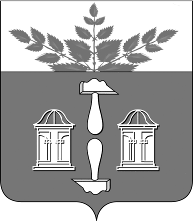 Тульская областьМуниципальное образование ЩЁКИНСКИЙ РАЙОНАДМИНИСТРАЦИЯ ЩЁКИНСКОГО РАЙОНАП О С Т А Н О В Л Е Н И ЕОб организации отдыха, оздоровленияи занятости детей в 2021 годуВ целях обеспечения отдыха, оздоровления и занятости детей на территории муниципального образования Щекинский район, в соответствии с Федеральным законом от 24.07.1998 № 124-ФЗ «Об основных гарантиях прав ребенка в Российской Федерации», Федеральным законом от 29.12.2012 № 273-ФЗ «Об образовании в Российской Федерации», Федеральным законом от 06.10.2003 № 131-ФЗ «Об общих принципах организации местного самоуправления в Российской Федерации», Санитарно-эпидемиологическими правилами СП 3.1/2.4.3598-20 «Санитарно-эпидемиологические требования к устройству, содержанию и организации работы образовательных организаций и других объектов социальной структуры для детей и молодежи в условиях распространения новой коронавирусной инфекции (COVID-19)», утвержденными постановлением Главного государственного санитарного врача Российской Федерации           от 24.03.2021 № 10, и Методическими рекомендациями МР 3.1/2.4.0239-21 «Рекомендации по организации работы организаций отдыха детей и их оздоровления в условиях сохранения рисков распространения COVID-19 в 2021 году», на основании Устава муниципального образования Щекинский район администрация Щекинского района ПОСТАНОВЛЯЕТ:	1. Организацию отдыха, оздоровления детей в каникулярное время осуществлять в форме:	1) выделения путевки в санаторный оздоровительный лагерь;	2) выделения путевки в загородный оздоровительный лагерь, детский оздоровительный лагерь санаторного типа, с длительностью смены не менее 21 дня;	3) выплаты единовременной денежной компенсации для оплаты частичной стоимости путевки, самостоятельно приобретенной родителями в детский оздоровительный лагерь, работающий в каникулярное время, с длительностью смены не менее 21 дня;	4) обеспечения пребывания в лагере с дневным пребыванием детей, открытом в установленном порядке;	2. Определить комитет по образованию администрации муниципального образования Щекинский район органом, уполномоченным на организацию отдыха, оздоровления и занятости детей на территории муниципального образования Щекинский район.  3. Утвердитьплановый расчет средств для выполнения мероприятий по организации отдыха детей муниципального образования Щекинский район (приложение).4. Финансовому управлению администрации муниципального образования Щекинский район осуществлять финансирование отдыха и оздоровления детей в пределах ассигнований, предусмотренных на эти цели в бюджете муниципального образования Щекинский район, в том числе за счет средств бюджета Тульской области, выделенных в форме субсидии муниципальному образованию на финансирование мероприятий по проведению оздоровительной кампании детей в 2021 году, а также за счет привлеченных внебюджетных средств. 5. Комитету по образованию администрации муниципального образования Щекинский район:1) распределять средства, выделенные на проведение летней оздоровительной кампании, по бюджетополучателям приказом комитета по образованию администрации муниципального образования Щекинский район, с учетом решения межведомственной комиссии по организации отдыха, оздоровления и занятости детей на территории Щекинского района; 2) использовать средства, выделенные на мероприятия оздоровительной кампании детей, в соответствии с законодательством Российской Федерации, в том числе Федеральным законом от 05.04.2013      № 44-ФЗ «О контрактной системе в сфере закупок товаров, работ, услуг для обеспечения государственных и муниципальных нужд»;3) приобретать путевки в детские оздоровительные лагеря для детей в возрасте от 7 до 15 лет (включительно);4) обеспечить своевременное, целевое и в полном объеме освоение в соответствии с действующим законодательством средств субсидии, выделяемой из бюджета Тульской области на финансирование мероприятий по проведению оздоровительной кампании детей в 2021 году;5) направлять средства бюджета муниципального образования Щекинский район на финансирование мероприятий по проведению оздоровительной кампании детей, в том числе на организацию лагерей с дневным пребыванием детей, на выплату единовременной денежной компенсации оплаты частичной стоимости путевки, самостоятельно приобретенной родителем в загородный оздоровительный лагерь;6) предусмотреть возможность взимания родительской платы по решению родительского комитета в случае организации и проведения культурно-массовых мероприятий в объеме до 26 рублей в день на одного ребенка;           7) при выделении оздоровительных путевок предусматривать за счет средств родителей частичную оплату стоимости путевок, услуг по отдыху детей:а) в размере 5 процентов от стоимости путевки – для детей, проживающих в семьях со среднедушевым доходом, равным либо не превышающим величину прожиточного минимума в Тульской области;б) в размере 15 процентов от стоимости путевки – для детей, проживающих в семьях со среднедушевым доходом выше величины прожиточного минимума в Тульской области, но не превышающим трехкратную его величину;в) в размере 30 процентов от стоимости путевки – для детей, проживающих в семьях со среднедушевым доходом, превышающим трехкратную величину прожиточного минимума в Тульской области, а также в случае непредставления родителем (законным представителем) документов, необходимых для определения среднедушевого дохода семьи; г) в исключительных случаях по решению межведомственной комиссии по организации отдыха, оздоровлению, занятости детей на территории Щекинского района путевки без взимания родительской платы могут предоставляться детям, находящимся в трудной жизненной ситуации;8) при оплате частичной стоимости путевки, самостоятельно приобретенной родителями (иными законными представителями), в детский оздоровительный лагерь, работающий в каникулярное время, с длительностью смены не менее 21 дня, установить размер компенсации в зависимости от среднедушевого дохода семьи на день подачи заявления в следующей пропорции, но не превышающей фактическую стоимость путевки:а) для детей, проживающих в семьях со среднедушевым доходом не превышающим или равным величине прожиточного минимума в Тульской области, — 100 процентов от средней стоимости путевки в загородный стационарный детский оздоровительный лагерь, установленной на соответствующий год экспертным советом при министерстве труда и социальной защиты Тульской области по вопросам закупок товаров, работ, услуг для государственных нужд Тульской области;б) для детей, проживающих в семьях со среднедушевым доходом выше величины прожиточного минимума в Тульской области, но не превышающим трехкратную его величину, – 85 процентов от средней стоимости путевки в загородный стационарный детский оздоровительный лагерь, установленной на соответствующий год экспертным советом при министерстве труда и социальной защиты Тульской области по вопросам закупок товаров, работ, услуг для государственных нужд Тульской области;в) для детей, проживающих в семьях со среднедушевым доходом превышающим трехкратную величину прожиточного минимума в Тульской области, — 70 процентов от средней стоимости путевки в загородный стационарный детский оздоровительный лагерь, установленной на соответствующий год экспертным советом при министерстве труда и социальной защиты Тульской области по вопросам закупок товаров, работ, услуг для государственных нужд Тульской области, а также в случае непредставления родителем (законным представителем) документов, необходимых для определения среднедушевого дохода семьи;9) оказывать содействие руководителям детских оздоровительных учреждений в комплектовании учреждений квалифицированными педагогическими кадрами;10) обеспечить контроль:	а) функционирования оздоровительных лагерей с дневным пребыванием в соответствии с санитарно-эпидемиологическими правилами и нормативами СП 3.1/2.4.3598-20 «Санитарно-эпидемиологические требования к устройству, содержанию и организации работы образовательных организаций и других объектов социальной структуры для детей и молодежи в условиях распространения новой коронавирусной инфекции (COVID-19)», утвержденными постановлением Главного государственного санитарного врача Российской Федерации от 24.03.2021    № 10, и Методическими рекомендациями МР 3.1/2.4.0239-21 «Рекомендации по организации работы организаций отдыха детей и их оздоровления в условиях сохранения рисков распространения COVID-19 в 2021 году»; б) своевременной подготовки и открытия лагерей при наличии санитарно-эпидемиологического заключения, выданного Управлением Роспотребнадзора по Тульской области в установленном законодательством Российской Федерации порядке;в) проведения дератизационных, дезинсекционных, дезинфекционных мероприятий;г) прохождение медицинских осмотров сотрудниками лагерей с дневным пребыванием;д) выполнения утвержденных натуральных норм продуктов питания, использования бутилированной воды (при организации питьевого режима) и пищевых продуктов, обогащенных витаминами, микро- и макронутриентами, проведения искусственной С-витаминизации готовых блюд;11) продолжить развитие и внедрение экономичных и эффективных форм отдыха, оздоровления детей, в том числе организовывать профильные лагеря дневного пребывания;12) осуществлять реализацию мер по профилактике безнадзорности и правонарушений несовершеннолетних в период каникул, обеспечению наибольшему количеству детей, находящихся в социально опасном положении, условий для организованного отдыха и оздоровления;13) включить в программу деятельности лагерей всех видов общественно полезный труд с учетом возраста детей;14) принять меры по:	а) организации на базе лагерей всех видов работы по профилактике наркомании, алкоголизма, табакокурения и популяризации здорового образа жизни;б) усилению контроля за выездом организованных групп детей на отдых за пределы Тульской области, в том числе, выезжающих без привлечения средств бюджета всех уровней; 15) определить сроки и формы отчетности по всем оздоровительным мероприятиям приказом комитета по образованию администрации муниципального образования Щекинский район;16) принять меры:а) по созданию безопасных условий пребывания в организациях отдыха детей и их оздоровления;б) по обеспечению максимальной доступности услуг организаций отдыха детей и их оздоровления;в) по контролю за соблюдением требований законодательства в сфере организации отдыха и оздоровления детей.6. Муниципальному казенному учреждению «Централизованная бухгалтерия Щекинского района» обеспечить организацию учета и отчетности по оздоровительным мероприятиям.7. Рекомендовать руководителям организаций отдыха детей и их оздоровления всех форм собственности, расположенных на территории Щекинского района:1) заблаговременно принимать комплекс мер по своевременной подготовке, открытию и работе в течение всего оздоровительного периода. Не допускать перепрофилирования организаций отдыха детей и их оздоровления или их вывода из эксплуатации;2) обеспечить сохранение и укрепление материально-технической базы организаций отдыха детей и их оздоровления с учетом проведения мероприятий по созданию безбарьерной среды и условий для отдыха детей всех групп здоровья;3) своевременно и в полном объеме выполнять предписания надзорных органов;4) создавать безопасные условия пребывания в ней детей, присмотра и ухода за ними, организации их питания, перевозки к местам отдыха и обратно, содержания детей в соответствии с установленными санитарно-эпидемиологическими и иными требованиями и нормами, обеспечивающими жизнь и здоровье детей, работников организации отдыха детей и их оздоровления, включая соблюдение требований обеспечения антитеррористической защищенности, наличие охраны или службы безопасности, спасательных постов в местах купания детей, а также наличие санитарно-эпидемиологического заключения о соответствии деятельности, осуществляемой организацией отдыха детей и их оздоровления, санитарно-эпидемиологическим требованиям;5) обеспечивать соответствие квалификации работников организации отдыха детей и их оздоровления соответствующим профессиональным стандартам или квалификационным требованиям в соответствии с трудовым законодательством.8. Комитету по культуре, молодежной политике и спорту администрации Щекинского района:1) разработать и осуществить мероприятия по организации культурно-досуговой работы с детьми и подростками в период школьных каникул;2) создавать условия для организации досуга детей и обеспечения их услугами организаций культуры на льготных условиях в детских оздоровительных учреждениях всех видов;3) обеспечивать безопасность при доставке детей в областные профильные лагеря и обратно.9. Рекомендовать отделу социальной защиты населения Щекинского района, территориальному отделу по Щекинскому району министерства труда и социальной защиты Тульской области принять меры по организации отдыха и оздоровления детей, оказавшихся в трудной жизненной ситуации и состоящих на учете в органах социальной защиты населения, и детей, находящихся под опекой, и проживающих в приемных семьях детей-сирот и детей, оставшихся без попечения родителей. 10. Рекомендовать территориальному отделу Управления Федеральной службы по надзору в сфере защиты прав потребителей и благополучия человека по Тульской области в Щекинском, Плавском и Тепло-Огаревском районах обеспечить осуществление государственного санитарно-эпидемиологического надзора за подготовкой к открытию и деятельностью организаций отдыха детей и их оздоровления на территории Щекинского района, организацией питания и питьевого режима.11. Рекомендовать Филиалу ФБУЗ «Центр гигиены и эпидемиологии в Тульской области в г. Щекино»: 1) обеспечить проведение лабораторно-инструментальных исследований в порядке государственного надзора за подготовкой и эксплуатацией оздоровительных учреждений без взимания платы;2) организовать проведение профессиональной гигиенической подготовки и аттестации персонала оздоровительных учреждений на безвозмездной основе.12. Рекомендовать Государственному учреждению Тульской области «Центр занятости населения г. Щекино»:1) изучить потребность подростков в возрасте 14-18 лет во временных работах в течение летнего периода;2) совместно с работодателями организовать временные рабочие места, предоставляя их в первую очередь подросткам, оказавшимся в трудной жизненной ситуации;3) заключить договоры с работодателями по организации временных рабочих мест несовершеннолетних граждан в возрасте от 14 до 18 лет.13. Рекомендовать Отделу министерства внутренних дел России по Щекинскому району:1) обеспечить общественный порядок и безопасность без взимания платы при проезде организованных групп детей по маршрутам следования к местам отдыха и обратно, а также в период их пребывания в организациях отдыха детей и их оздоровления на территории Щекинского района;2) применять профилактические меры, исключающие детский дорожно-транспортный травматизм.14. Рекомендовать отделу надзорной деятельности и профилактической работы по Щекинскому, Тепло-Огаревскому, Плавскому и Чернскому районам вести контроль соблюдения требований пожарной безопасности в организациях отдыха детей и их оздоровления на территории Щекинского района, а также своевременное реагирование в случае возникновения чрезвычайных ситуаций.15. Контроль  за исполнением постановления возложить на заместителя главы администрации муниципального образования Щекинский район по социальным вопросам. 16. Постановление обнародовать путем размещения на официальном Портале муниципального образования Щекинский район и на информационном стенде администрации Щекинского района по адресу: Ленина пл., д. 1., г. Щекино, Тульская область. 17. Постановление вступает в силу со дня официального обнародования.Исп. Стихарёва Мария ЕвгениевнаТел.: 8(48751)5-23-65Об организации отдыха, оздоровления и занятости детей в 2021 годуПриложениек постановлению администрациимуниципального образованияЩекинский район                                                                                 от 21.04.2021  №  4-507ПЛАНОВЫЙ РАСЧЕТ средств для выполнения мероприятий по организации отдыха детей муниципального образования Щекинский район в 2021 годуГлава администрации муниципального образования Щекинский районА.С. Гамбург№ п/пНаименование мероприятийВсего средств(руб.)В том числеВ том числе№ п/пНаименование мероприятийВсего средств(руб.)Областной бюджет (руб.)Местный бюджет(руб.)1.Приобретение путевок в загородный оздоровительный лагерь7 783 776,00                                                                                                                                                                                                                                                                                                                                                                                                                                                                                                                                                                                                                                                               6 634 112,281 149 663,722.Организация лагерей с дневным пребыванием детей на базах образовательных учреждений и учреждений дополнительного образования в период осенних каникул6 376 960,005 435 083,01941 876,994.Компенсация за самостоятельно приобретенную путевку 467 812,80398 716,8569 095,955.Акарицидная обработка территорий организаций отдыха и оздоровления детей500 000,00426 150,0073 850,00ИТОГО:15 128 548,8012 894 062,142 234 486,66